             УТВЕРЖДАЮПредседатель комитета по образованию города Барнаула Н.В. Полосина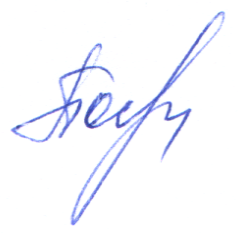                                                                                                                                                                                           12.02.2019ПЛАНпо устранению недостатков, выявленных в ходе независимой оценки качества условий оказания услугМБДОУ ЦРР «Детский сад №193»(наименование организации)на 2019 годНедостатки, выявленные в ходе независимой оценки качества условий оказания услуг организациейНаименование мероприятия по устранению недостатков, выявленных в ходе независимой оценки качества условий оказания услуг организациейПлановый срок реализации мероприятияОтветственныйисполнитель(с указанием фамилии, имени, отчества и должности)Недостатки, выявленные в ходе независимой оценки качества условий оказания услуг организациейНаименование мероприятия по устранению недостатков, выявленных в ходе независимой оценки качества условий оказания услуг организациейПлановый срок реализации мероприятияОтветственныйисполнитель(с указанием фамилии, имени, отчества и должности)I. Открытость и доступность информации об организацииI. Открытость и доступность информации об организацииI. Открытость и доступность информации об организацииI. Открытость и доступность информации об организацииНесоответствие информации о деятельности организации социальной сферы, размещенной на общедоступных информационных ресурсах, ее содержанию и порядку (форме), установленным нормативными правовыми актами.Привести информацию о деятельности образовательной организации, размещенной на сайте,  в соответствие с установленным нормативными правовыми актами.10.02.2019гШелкова Л.В., старший воспитательНедостаточно высокая доля получателей услуг, удовлетворенных открытостью, полнотой и доступностью информации о деятельности организации, размещенной на информационных стендах в помещении организации, на официальном сайте организации в сети «Интернет»Онлайн-анкетирование родителей о качестве условий оказания услуг организацией (наличие анкеты для опроса граждан). Рассмотрение результатов анкетирования на педагогических советах10.02.2019гШелкова Л.В., старший воспитательII. Комфортность условий предоставления услугII. Комфортность условий предоставления услугII. Комфортность условий предоставления услугII. Комфортность условий предоставления услугНедостаточно высокая доля получателей услуг удовлетворенных комфортностьюпредоставления услуг организацией социальной сферы.Устранение негативных замечаний, выявленных в ходе выражения родителями воспитанников мнения о комфортности предоставления услугЯнварь-декабрь 2019Гредякина Г.И., заведующий МБДОУIII. Доступность услуг для инвалидовIII. Доступность услуг для инвалидовIII. Доступность услуг для инвалидовIII. Доступность услуг для инвалидовНедостаточно высокая доля получателей услуг, удовлетворенныхдоступностью услуг для инвалидов.Устранение негативных замечаний, выявленных в ходе выражения родителями воспитанников мнения о доступности услуг для инвалидов.Январь-декабрь 2019 Копытин О.И., зам. зав. по АХРIV. Доброжелательность, вежливость работников организацииIV. Доброжелательность, вежливость работников организацииIV. Доброжелательность, вежливость работников организацииIV. Доброжелательность, вежливость работников организацииНедостаточно высокая доля получателей услуг, удовлетворенных доброжелательностью, вежливостью работников организации, обеспечивающих первичный контакт и информирование получателя услуги при непосредственном обращении в организацию.Организация и проведение  семинаров-практикумов с работниками образовательной организации по вопросам соблюдения общих принципов профессиональной этики и правил внутреннего распорядка.Январь-декабрь 2019 Гредякина Г.И., заведующий МБДОУНедостаточно высокая доля получателей услуг, удовлетворенных доброжелательностью, вежливостью работников организации, обеспечивающих непосредственное оказание услуги при обращении в организацию. Организация и проведение консультаций педагога-психолога, тренингов, семинаров с работниками образовательной организации по вопросам соблюдения профессиональной этики и правил внутреннего распорядка.Январь-декабрь 2019Гредякина Г.И., заведующий МБДОУНедостаточно высокая доля получателей услуг, удовлетворенных доброжелательностью, вежливостью работников организации при использовании дистанционных форм взаимодействия.Организация и проведение мастер-классов, консультаций, семинаров с работниками образовательной организации по вопросам соблюдения общих принципов профессиональной этики и правил внутреннего распорядка.Январь-декабрь 2019Гредякина Г.И., заведующий МБДОУV. Удовлетворенность условиями оказания услугV. Удовлетворенность условиями оказания услугV. Удовлетворенность условиями оказания услугV. Удовлетворенность условиями оказания услугНедостаточно высокая доля получателей услуг, которые готовы рекомендовать организацию родственникам и знакомым (могли бы ее рекомендовать, если бы была возможность выбора организации )Устранение негативных замечаний, выявленных в ходе опросов родителей воспитанников. Январь-декабрь 2019Гредякина Г.И., заведующий МБДОУНедостаточно высокая доля получателей услуг, удовлетворенных организационными условиямипредоставления услуг (в % от общего числа опрошенных получателей услуг).Устранение негативных замечаний, выявленных в ходе опроса родителей воспитанников об организационных условиях предоставления услуг (создание клуба для родителей «Содружество»)Январь-декабрь 2019Гредякина Г.И., заведующий МБДОУНедостаточно высокая доля получателей услуг, удовлетворенных в целом условиями оказания услуг в организацииУстранение негативных замечаний, выявленных в ходе опросов родителей воспитанниковЯнварь-декабрь 2019Гредякина Г.И., заведующий МБДОУ